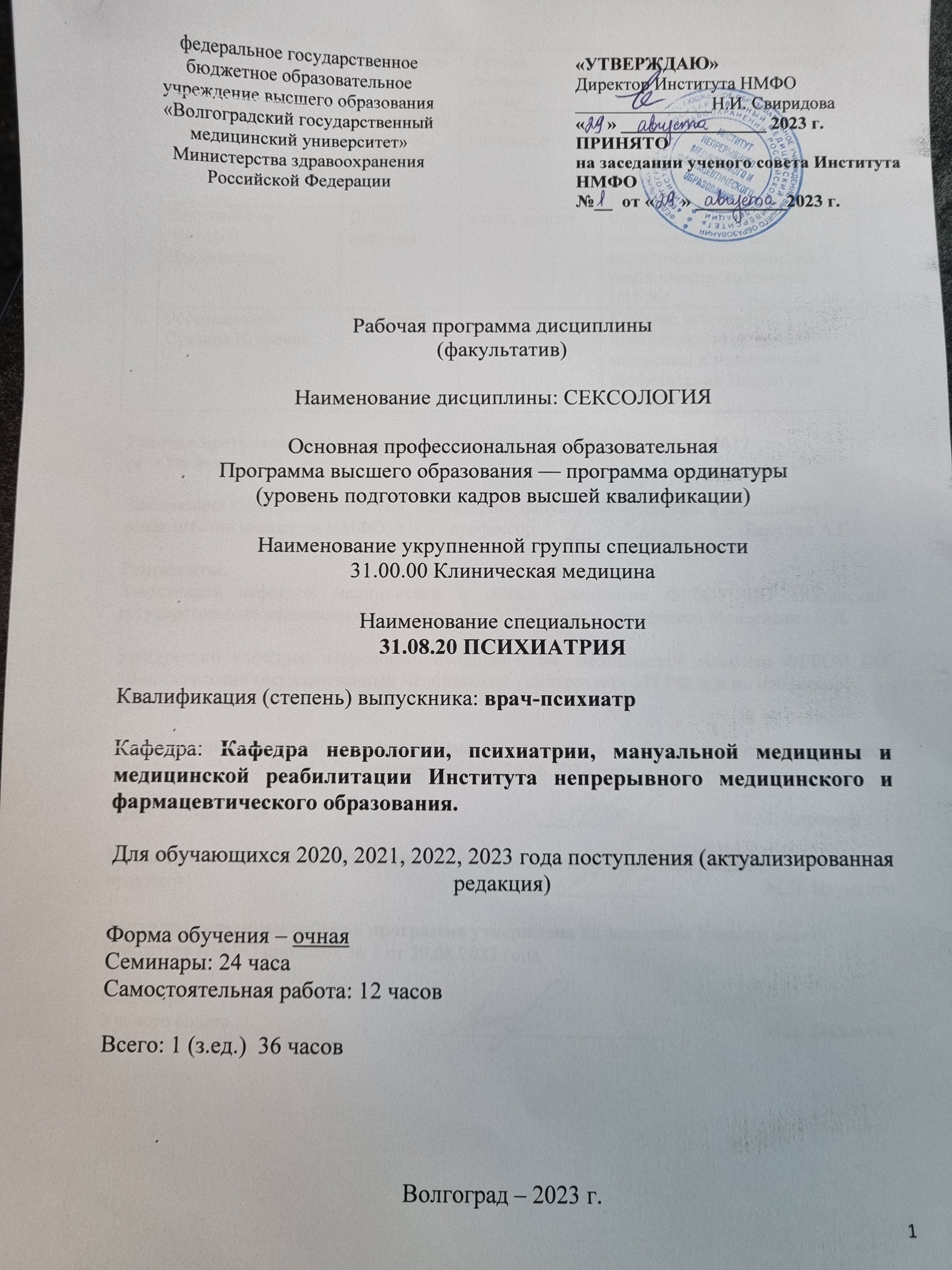 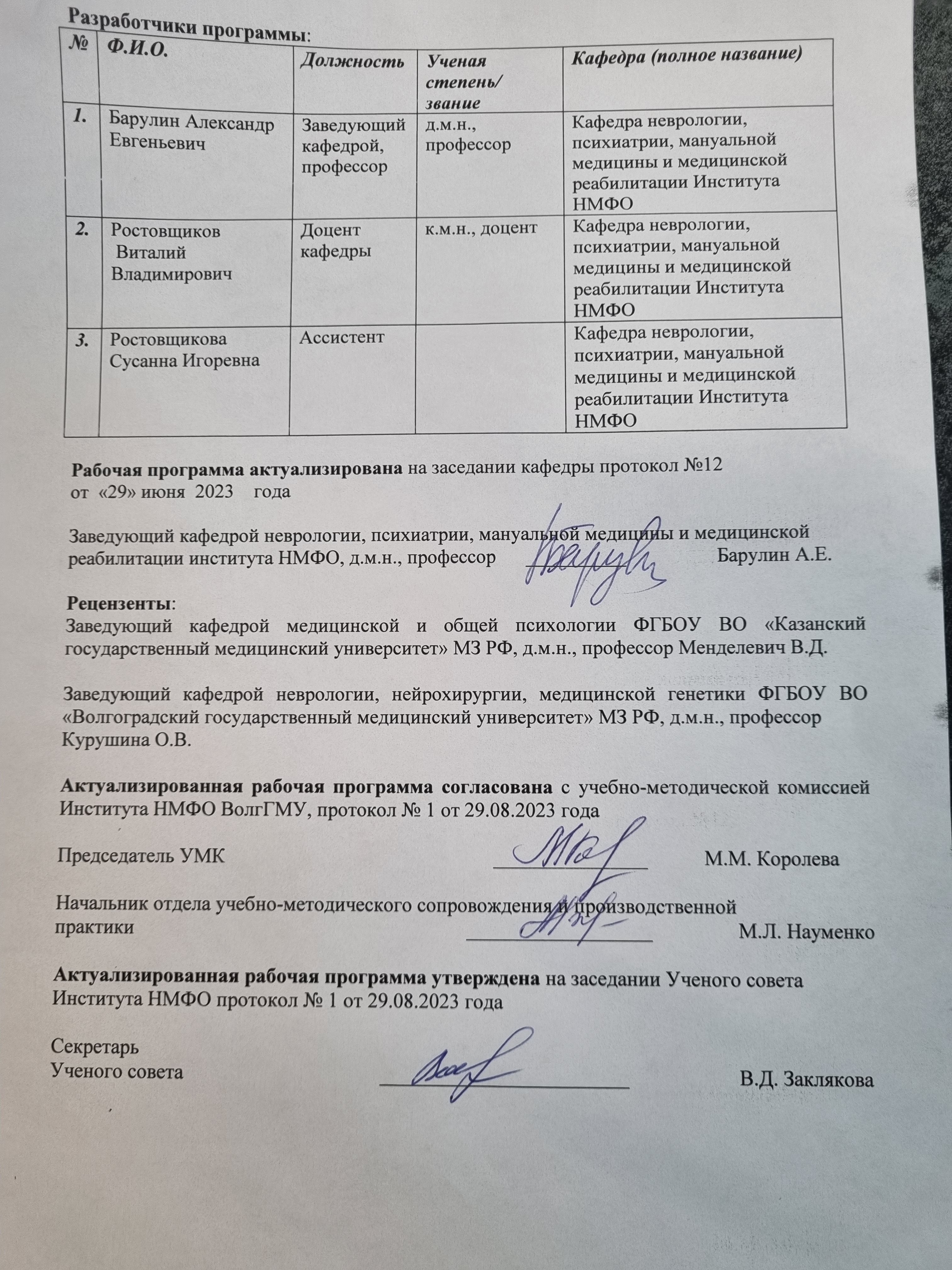 Содержание1. Пояснительная запискаРабочая программа дисциплины «Сексология» разработана в соответствии с Федеральным государственным образовательным стандартом высшего образования (ФГОС ВО) по специальности «Психиатрия» (уровень подготовки кадров высшей квалификации), утвержденного приказом Министерства образования и науки РФ №1062 от 25.08.2014 г., зарегистрирован в Минюсте РФ №34491 от 28.10.2014г. и порядком организации и осуществления образовательной деятельности по образовательным программам высшего образования - программам ординатуры (утв. приказом Министерства образования и науки РФ от 19 ноября 2013 г. N 1258).2.Цель и задачи дисциплиныЦелью освоения дисциплины «СЕКСОЛОГИЯ» Блока 1 (вариативная часть) является подготовка квалифицированного врача-психиатра, обладающего системой универсальных и профессиональных компетенций по направлению подготовки 31.08.20 «Психиатрия» (уровень подготовки кадров высшей квалификации) в соответствии с ФГОС ВО, способного и готового для самостоятельной профессиональной деятельности, в соответствии с установленными требованиями и стандартами в сфере здравоохранения.Задачи дисциплины «Сексология»Сформировать систему общих и специальных знаний, умений, позволяющих врачу-психиатру свободно ориентироваться в вопросах сексологии. Формирование системы общих теоретических знаний о сексологии, уяснение основных положений, овладение понятийным аппаратом.Знакомство с общими вопросами сексологии, основными понятиями и концепциями нормальной сексуальности у мужчин и женщин.Изучить особенности обследования сексологических больных, диагностики сексуальных расстройств и лечебно-профилактических мероприятий при психосексуальных расстройствах.Сформировать и совершенствовать профессиональную подготовку врача-психиатра, обладающего клиническим мышлением, хорошо ориентирующегося в основах сексологии и сексопатологии.Подготовить врача-психиатра к самостоятельной профессиональной лечебно-диагностической деятельности, оказанию в полном объеме медицинской помощи, включая воздействия с учетом знаний по сексологии и сексопатологии, направленных на сохранение жизни и здоровья во все возрастные периоды жизни пациентов.Сформировать и совершенствовать систему общих и специальных знаний, умений, позволяющих врачу-психиатру свободно ориентироваться в вопросах сексологии и сексопатологии.Сформировать необходимый уровень медицинских знаний в сексологии и сексопатологии, формирующих профессиональные компетенции врача-психиатра, способного успешно решать свои профессиональные задачи:профилактическая деятельность:предупреждение возникновения заболеваний среди населения путем проведения профилактических и противоэпидемических мероприятий;проведение профилактических медицинских осмотров. Диспансеризаций, диспансерного наблюдения;проведение сбора и медико-статистического анализа информации о показателях здоровья населения различных возрастно-половых групп, характеризующих состояние их здоровья;диагностическая деятельность:диагностика заболеваний и патологических состояний пациентов на основе владения пропедевтическими, лабораторными, инструментальными и иными методами исследования;диагностика неотложных состояний;проведение медицинской экспертизы;‒ лечебная деятельностьоказание специализированной медицинской помощи;– реабилитационная деятельность:проведение медицинской реабилитации;психолого-педагогическая деятельность:формирование у населения, пациентов и членов их семей мотивации, направленной на сохранение и укрепление своего здоровья и здоровья окружающих;организационно-управленческая деятельность:применение основных принципов организации оказания медицинской помощи в медицинских организациях и их структурных подразделениях;организация и управление деятельностью медицинских организаций и их структурных подразделений;организация проведения медицинской экспертизы;организация оценки качества оказания медицинской помощи пациентам;ведение учетно-отчетной документации в медицинской организации и ее структурных подразделениях;создание в медицинских организациях и их структурных подразделениях благоприятных условий для пребывания пациентов и трудовой деятельности медицинского персонала с учетом требований техники безопасности и охраны труда;соблюдение основных требований информационной безопасности. Результаты обученияВ результате освоения дисциплины «Сексология» обучающийся должен сформировать следующие компетенции:универсальные компетенции (УК)- готовность к абстрактному мышлению, анализу, синтезу (УК-1);профессиональные компетенции (ПК):диагностическая деятельность:- готовность к определению у пациентов патологических состояний, симптомов, синдромов заболеваний, нозологических форм в соответствии с Международной статистической классификацией болезней и проблем, связанных со здоровьем (ПК- 5);Формирование вышеперечисленных универсальных и профессиональных компетенций врача-психиатра предполагает овладение ординатором системой следующих знаний, умений и владений:ЗНАНИЯ:- основных проявлений нормальной сексуальности у мужчин и женщин (УК1, ПК5)- общих вопросов организации сексологической помощи и экспертизы (УК1, ПК5);- возрастной динамики формирования сексуальности (УК1, ПК5);- конституциональных вариантов норм половых проявлений (УК1, ПК5);- методики сексологического обследования, сексологический анамнез (УК1, ПК5);- структурного анализа сексуальных расстройств (УК1, ПК5);- основных особенностей и общих принципов лечения сексуальных расстройств (УК1, ПК5)- организации сексологической помощи (УК1, ПК5);УМЕНИЙ:распознавать сексуальные расстройства у пациента (УК1, ПК5);собрать сексологический анамнез, оценить состояние пациента для принятия решения о необходимости оказания ему сексологической помощи (УК1, ПК5); оценить социальные факторы, влияющие на состояние физического и психического здоровья пациента: культуральные, этнические, религиозные, индивидуальные, семейные, социальные факторы риска (безработица, насилие, болезнь, смерть родственников и пр.); поставить предварительный диагноз - синтезировать информацию о пациенте с целью определения патологии и причин, ее вызывающих (УК1, ПК5); наметить объем дополнительных исследований в соответствии с прогнозом заболевания, для уточнения диагноза и получения достоверного результата (УК1, ПК5); ВЛАДЕНИЯ:правильным ведением медицинской документации (УК1, ПК5); объективным обследованием сексологического больного (УК1, ПК5); интерпретацией морфограммы, трохантерного индекса, неврологического и психопатологического обследования, лабораторных, инструментальных методов диагностики (УК1, ПК5); навыком формулировать и обосновывать диагноз психического расстройства в соответствии с клинической классификацией, с МКБ-10, определять его форму, тип и фазу течения (ПК5).навыком проводить оценку результатов специальных методов обследования (ультразвуковые, рентгенологические, магнитно-резонансной и компьютерной томографии) (ПК5).навыком проводить оценку результатов экспериментально-психологического исследования (ПК5) Содержание и структура компетенций3.Место раздела дисциплины в структуре основной образовательной программыДисциплина «сексология» относится к факультативам ОПОП. (ФТД.3)4.	Общая трудоемкость дисциплины: 1 зачетная единица - 36 часов, включая семинары: 24 часа и самостоятельную работу: 12 часов.5.	Объем дисциплины в зачетных единицах с указанием количества академических часов, выделенных на контактную работу обучающихся с преподавателем и на самостоятельную работу обучающихся6. Учебно-тематический план дисциплины (в академических часах) и матрица компетенцийУчебно-тематический план дисциплины (в академических часах) и матрица компетенций Список сокращений:Образовательные технологии, способы и методы обучения: Л - традиционная лекция,РКС - разбор клинических случаев, Р - подготовка и защита рефератов, Формы текущего и рубежного контроля успеваемости: Т – тестирование, Пр – оценка освоения практических навыков (умений), ЗС – решение ситуационных задач, КР – контрольная работа, С – собеседование по контрольным вопросам7. Содержание по темам (разделам) дисциплины8.	Образовательные технологииВ ходе изучения дисциплины используются следующие образовательные технологии: семинарское занятие, самостоятельная работа ординаторов: Семинарские занятия имеют целью закрепить теоретические знания, сформировать у ординатора необходимые профессиональные умения и навыки клинического мышления. С этой целью в учебном процессе используются интерактивные формы занятий: дискуссия, решение ситуационных задач и разбор конкретных ситуаций. Расписание семинарских занятий формируется подразделением, реализующим дисциплину, в начале учебного года в соответствии учебно-тематическим планом дисциплины и размещается в ЭИОС. В рамках изучения дисциплины предусмотрена возможность обучения на научно-практических конференциях, съездах и симпозиумах, мастер-классах экспертов и специалистов в области психиатрии и сексологии.Самостоятельная работа ординаторов направлена на совершенствование навыков и умений, полученных во время аудиторных занятий, а также на развитие навыков самоорганизации и самодисциплины. Поддержка самостоятельной работы заключается в непрерывном развитии у ординатора рациональных приемов познавательной деятельности, переходу от деятельности, выполняемой под руководством преподавателя, к деятельности, организуемой самостоятельно. Контроль самостоятельной работы организуется как единство нескольких форм: самоконтроль, взаимоконтроль, контроль со стороны преподавателя. Методические указания для самостоятельной работы студентаДля самостоятельной работы студентов разработаны методические реко-мендации. Самостоятельная работа проводится под руководством преподавателей, включает аудиторную и внеаудиторную работу ординаторов. Самостоятельная работа предназначена как для закрепления предметно-методических умений и формирования мотивационной и практической готовности к профессиональной медицинской деятельности врача-психиатра-нарколога, так и для реализации возможности личностно-профессионального совершенствования и развития карьерного потенциала. Формы выполнения самостоятельной работы определяются направлением научно-исследовательской деятельности и научным руководителем.9.	Оценка качества освоения программыОценка качества освоения программ ординатуры обучающимися включает текущий контроль успеваемости, промежуточную аттестацию.Текущий контроль успеваемости - контроль знаний обучающихся в процессе освоения дисциплины.Формы текущего и рубежного контроля успеваемости: ЗС – решение ситуационных задач, С – собеседование по контрольным вопросам,Т – тестирование,Р – реферат.Оценочные средства для текущего и рубежного контроля успеваемостиДля текущего контроля успеваемости, в том числе для контроля самостоятельной работы ординаторов  используются задания в тестовой форме и ситуационные задачи.А) Тестовые задания:Критерии оценки: Оценка «отлично» - правильные ответы на все задания (10),Оценка «хорошо» - допущена 1-2 ошибка,Оценка «удовлетворительно» - допущено 3-4 ошибки;Оценка «неудовлетворительно» - допущено более 4 ошибок.9.1. Примеры тестовых заданий:1. СЕКСОПАТОЛОГИЯ – ЭТО:А) медицинская сексологияБ) область клинической медицины, изучающая половые расстройстваВ)   раздел урологииГ)   раздел психиатрии*Д)   правильно а) и б) 2. УСТАНОВЛЕНЫ СЛЕДУЮЩИЕ СТАДИИ РАЗВИТИЯ ЛИБИДО У МУЖЧИНЫ  (ПО ВАСИЛЬЧЕНКО):А) эротическаяБ) сексуальнаяВ) романтическаяГ) понятийная; платоническая*Д) все перечисленное3. ПРИЗНАКАМИ НОРМАЛЬНОЙ ЖЕНСКОЙ СЕКСУАЛЬНОСТИ ЯВЛЯЮТСЯ  (ПО ВАСИЛЬЧЕНКО):А) верификация*Б) любрификацияВ) копуляцияГ) стагнацияД) эякуляция9.2 Примеры ситуационных задач:Задача № 1Супруги — муж И., 42 лет, и жена Л., 38 лет, обратились по поводу сексуальной дисгармонии по совету невропатолога, у которого жена лечится от неврастении. В браке 14 лет. Имеют двоих детей. Чувства влюбленности друг к другу никогда не испытывали. Отношения в семье напряженные. Оба бывают часто раздражены без особого повода.У мужа до брака было несколько половых связей. Эякуляция наступала через 10–15 с, при повторном акте — немного позднее. Уролог обнаружил невыраженные застойные явления в предстательной железе, которые устранил массажем, и рекомендовал перед сношением принимать лекарство, которое вызывало сонливость. Половой акт стал немного длительнее. Неврологически — без особенностей.У жены — месячные с 12 лет, без нарушений. Иногда бывали эротические сновидения, сопровождающиеся оргазмом. Мастурбацией никогда не занималась (отвергала по моральным соображениям). До брака — несколько половых актов с неопытным молодым человеком, в которого была влюблена. Испытывала сильное половое возбуждение и, однажды, оргазм.Эротическая подготовка к акту супругами не проводится. Первые годы супружества половой акт был жене безразличен, хотя оргазмом не сопровождался. Последнее время испытывает отвращение к половой близости и всячески от нее уклоняется. Стала очень нервной, раздражительной. Сохраняет брак ради детей. Готова выполнить рекомендации врача.Каков диагноз? Дайте рекомендации.Эталон ответаУ мужа — преждевременная эякуляция. У жены — сексуально-поведенческая дезадаптация — сексуальная аверсия (отвращение к половой жизни) вследствие дисгамии (сексуальной дисгармонии).Рекомендуется семейная психотерапия и секстерапия, направленные на расширение диапазона приемлемости сексуальных ласк и достижение сексуальной гармонии.Мужу можно рекомендовать на выбор: анестезирующие мази на головку полового члена, технику “стоп-старт”, тренинг по Мастерсу и Джонсон.Альтернативные формы половой жизни.9.3. Вопросы для собеседования:Предмет «Медицинская сексология», ее место среди других медицинских специальностей.Понятие «сексуальное здоровье».Четыре периода в развитии сексологии.Сексопатология, феноменология сексуальной сферы. Раздельнополость. Уровни и механизмы детерминации пола.Основные проявления нормальной сексуальности у мужчин (эрекция, эякуляция, оргазм, половое влечение, копулятивный цикл).Основные проявления нормальной сексуальности у женщин (эрогенная реактивность, любрикация, оргазм, либидо, копулятивный цикл).Основные формы половой жизни человека.Возрастная динамика формирования сексуальности. Основные этапы. Специфические сексологические проявления, характерные для основных манифестных периодов возрастной динамики половой сферыПарапубертатный период.Препубертатный период.Пубертатный период.Инволюционный период.Методика сексологического обследования.Карта сексологического обследования мужчин и женщин.Сексологический анамнез. Объективное обследование сексологических больных.Сексологическая антропометрия: морфограмма, трохантерный индекс.Структурный анализ сексуальных расстройств.Оценка функционального состояния составляющих копулятивного цикла и идентификация синдромов их расстройств.Выявления различных форм межсиндромных взаимодействий.Нейрогуморальная, психическая, эрекционная и эякуляторная составляющие копулятивного цикла и их патологии.Нарушения психосексуального развития.Патология дифференцировки пола.Нарушения стереотипа полоролевого поведения.Девиации психосексуального развития.Сексуальные нарушения при различных психических расстройствах.Лечение нарушений различных составляющих копулятивного цикла.Лечение нарушений психосексуальных ориентаций.Психотерапия семейно-сексуальных дисгармоний.Структура и задачи отделения семейного врачебно-психологического консультированияПромежуточная аттестация - выявляет результаты выполнения ординатором учебного плана и уровень сформированности компетенций. Промежуточная аттестация проводится кафедрой. Процедура промежуточной аттестации включает устное собеседование с ординатором, демонстрацию ординатором практических навыков, решение тестов и ситуационных задач. Перечень оценочных средствПрием зачета проводится на последнем занятии дисциплины. Сроки зачета устанавливаются расписанием. Зачеты принимают преподаватели, руководившие семинарами по данной дисциплине. Форма и порядок проведения зачета определяется кафедрой самостоятельно в зависимости от содержания дисциплины, целей и особенностей ее изучения, используемой технологии обучения. Зачет по дисциплине не является дифференцированным.10. Учебно-методическое и информационное обеспечение дисциплиныПериодические издания (специальные, ведомственные журналы):Журнал "Сексология и сексопатология".1Протокол дополнений и изменений к рабочей программе дисциплины ФТД.2 «Сексология» по специальности 31.08.20 Психиатрия 2021-2022 учебный год, утвержден на заседании кафедры неврологии, психиатрии, мануальной медицины и медицинской реабилитации ИНМФО, протокол №5  от 25.06.2021 г2Протокол дополнений и изменений к рабочей программе дисциплины ФТД.2 «Сексология» по специальности 31.08.20 Психиатрия 2022-2023 учебный год, утвержден на заседании кафедры неврологии, психиатрии, мануальной медицины и медицинской реабилитации ИНМФО, протокол №5  от 17.05.2022 г3 Протокол дополнений и изменений к рабочей программе дисциплины ФТД.2 «Сексология» по специальности 31.08.20 Психиатрия 2023-2024 учебный год, утвержден на заседании кафедры неврологии, психиатрии, мануальной медицины и медицинской реабилитации ИНМФО, протокол №12  от 29.06.2023 гПрограммное обеспечение и Интернет-ресурсы:¹ Протокол дополнений и изменений к рабочей программе дисциплины ФТД.2 «Сексология» по специальности 31.08.20 Психиатрия 2018-2019 учебный год, утвержден на заседании кафедры психиатрии, наркологии и психотерапии с курсом психиатрии, психиатрии-наркологии ФУВ, протокол №9   от 15.05.2018 г.² Протокол дополнений и изменений к рабочей программе дисциплины ФТД.2 «Сексология» по специальности 31.08.20 Психиатрия 2019-2020 учебный год, утвержден на заседании кафедры психиатрии, наркологии и психотерапии с курсом психиатрии, психиатрии-наркологии ФУВ, протокол №9   от 17.05.2019 г.³Протокол дополнений и изменений к рабочей программе дисциплины ФТД.2 «Сексология» по специальности 31.08.20 Психиатрия 2020-2021 учебный год, утвержден на заседании кафедры неврологии, психиатрии, мануальной медицины и медицинской реабилитации ИНМФО, протокол №5Д от 09.06.2020 г11. Материально-техническое обеспечение дисциплиныДля семинарских занятий используются учебные комнаты кафедры, а также специализированные помещения отделений клинической базы ГБУЗ «ВОКПБ №2»» г. Волгограда.Перечень материально-технических средств для проведения семинарских занятий: аудитории, оборудованные мультимедийными и иными средствами обучения, аудио- и видеоаппаратурой и другими техническими средствами обучения; помещения, оснащенные специализированным оборудованием и (или) медицинскими изделиями (тонометр, стетоскоп, фонендоскоп, аппарат для измерения артериального давления с детскими манжетками, термометр, медицинские весы, ростомер, противошоковый набор, набор и укладка для экстренных профилактических и лечебных мероприятий, электрокардиограф, облучатель бактерицидный, пеленальный стол, сантиметровые ленты, электроэнцефалограф, набор экспериментально-психологических и тренинговых материалов и расходным материалом в количестве, позволяющем обучающимся осваивать умения и навыки, предусмотренные профессиональной деятельностью, также иное оборудование, необходимое для реализации программы ординатуры.Комплекты основных учебных документов. Ситуационные задачи, тестовые задания по изучаемым темам.12. Приложения12.1 Фонд оценочных средств по дисциплинеПеречень вопросов для устного собеседования:Банк тестовых заданийДля текущего контроля успеваемости, в том числе для контроля самостоятельной работы ординаторов  используются задания в тестовой форме и ситуационные задачи.А) Тестовые задания:Критерии оценки: Оценка «отлично» - правильные ответы на все задания (10),Оценка «хорошо» - допущена 1-2 ошибка,Оценка «удовлетворительно» - допущено 3-4 ошибки;Оценка «неудовлетворительно» - допущено более 4 ошибок.1. СЕКСОПАТОЛОГИЯ – ЭТО:А) медицинская сексологияБ) область клинической медицины, изучающая половые расстройстваВ) раздел урологииГ) раздел психиатрииД) правильно а) и б) 2. УСТАНОВЛЕНЫ СЛЕДУЮЩИЕ СТАДИИ РАЗВИТИЯ ЛИБИДО У МУЖЧИНЫ  (ПО ВАСИЛЬЧЕНКО):А) эротическаяБ) сексуальнаяВ) романтическаяГ) понятийная; платоническаяД) все перечисленное3. ПРИЗНАКАМИ НОРМАЛЬНОЙ ЖЕНСКОЙ СЕКСУАЛЬНОСТИ ЯВЛЯЮТСЯ  (ПО ВАСИЛЬЧЕНКО):А) верификацияБ) любрификацияВ) копуляцияГ) стагнацияД) эякуляция4. ПО А.СВЯДОЩУ РАЗЛИЧАЮТ СЛЕДУЮЩИЕ ФОРМЫ ФРИГИДНОСТИ, КРОМЕ: А) ретардационнойБ) реконвалесценционнойВ) симптоматическойГ) конституциональнойД) психогенной5. ПРИ ДИСГАМИИ (ПО СВЯДОЩУ): А) либидо резко ослабленоБ) нет эротических сновиденийВ) не встречается экстракоитальный оргазмГ) эрогенные зоны гениталий высокореактивныД) аноргазмии нет6. ВИРГОГАМИЮ ЛЕЧАТ ВСЕМИ СЛЕДУЮЩИМИ ПРИЕМАМИ, КРОМЕ (ПО З. РОЖАНОВСКОЙ): А) рациональных бесед с рисункамиБ) гинекологического осмотраВ) введения во влагалище гинекологических зеркал  возрастающей величиныГ) микроклизмД) хлорэтиловой блокады области клитора7. В ПОЛОВОМ ВЛЕЧЕНИИ МУЖЧИНЫ ВЫЯВЛЯЮТСЯ СЛЕДУЮЩИЕ ФУНКЦИОНАЛЬНЫЕ КОМПОНЕНТЫ (ПО ВАСИЛЬЧЕНКО):а) мозговойб) селективныйВ) правильно б) и Г)Г) энергетическийД) синергический8. К РАССТРОЙСТВАМ ПОЛОВОЙ ИДЕНТИЧНОСТИ ОТНОСИТСЯ:А) эксгибиционизмБ) транссексуализмВ) педофилияГ) садомазохизм9. НАИМЕНЬШАЯ НОРМАЛЬНАЯ ПРОДОЛЖИТЕЛЬНОСТЬ ФРИКЦИОННОЙ СТАДИИ  КОПУЛЯТИВНОГО ЦИКЛА СОСТАВЛЯЕТ (ПО ВАСИЛЬЧЕНКО):А) 3 мин 7 сБ) 2 мин 16 сВ) 1 мин 14 сГ) 50 сД) 10 с10. ТРОХАНТЕРНЫЙ ИНДЕКС ОПРЕДЕЛЯЕТСЯ:А. делением роста стоя на рост сидяБ. делением суммы длины и окружности полового члена на ростВ. вычитанием из роста стоя роста сидяГ. делением высоты ноги на ростД. делением роста на высоту ноги11. НОРМАЛЬНЫЕ ПОКАЗАТЕЛИ ШКАЛЫ «СЕКСУАЛЬНАЯ ФУНКЦИЯ МУЖЧИНЫ»:A. 1-1-1/1-1-1/1-1-1/1 - 3 /3 /3 /1 = 10Б. 2-2-2/2-2-2/2-2-2/2 = 6 /6 /6 /2 = 20B. 3-3-3/3-3-3/3-3-3/3 = 9 /9 /9 /3 = 30Г. 4-4-4/4-4-4/4-4-4/4 = 12/12/12/4 = 40Д. 5-5-5/5-5-5/5-5-5/5 = 15/15/15/5 = 5012.  ПРИЧИНОЙ СЕКСУАЛЬНО-ПОВЕДЕНЧЕСКОГО ВАРИАНТА СУПРУЖЕСКОЙ ДИСГАРМОНИИ ЯВЛЯЕТСЯ:A. несоответствие реальной программы интимной близости каждого из партнеров сексуальным ожиданиям другогоБ. возрастная («противоположная») динамика сексуальных проявлений у мужчины и женщиныB. отсутствие любви к партнеруГ. неспособность партнеров к продуктивному диалогу и резонансному общениюД. несоответствие половых конституций (сочетание сильной и очень слабой половойконституции)13. ДЛЯ АГЕНЕЗИИ ГОНАД ХАРАКТЕРНО:А. отсутствие дифференцировки гонад в раннем онтогенезеБ. независимо от кариотипа формирование половой системы происходит без участиягонадВ. мюллеровы каналы персистируют, формируясь в рудиментарные трубы, матку, влагалищеГ. наружные гениталии имеют инфантильное женское строениеД. вторичные половые признаки не развиваются14. ПРИ ГИПОТИРЕОЗЕ У МУЖЧИН НАБЛЮДАЕТСЯ:А. уменьшение объема спермы и подвижности сперматозоидовБ. отсутствие, понижение либидоВ. объем спермы в норме или увеличивается; может быть повышение подвижности сперматозоидовГ. может быть повышение либидоД. гинекомастия15. ДЛЯ ТИРЕОТОКСИКОЗА У МУЖЧИН ХАРАКТЕРНО:А. уменьшение объема спермы и подвижности сперматозоидовБ. объем спермы в норме или увеличивается; может быть повышение подвижности сперматозоидовВ. может быть повышение либидоГ. гинекомастияД. отсутствие, понижение либидоСитуационные задачи:Задача № 1Супруги — муж И., 42 лет, и жена Л., 38 лет, обратились по поводу сексуальной дисгармонии по совету невропатолога, у которого жена лечится от неврастении. В браке 14 лет. Имеют двоих детей. Чувства влюбленности друг к другу никогда не испытывали. Отношения в семье напряженные. Оба бывают часто раздражены без особого повода.У мужа до брака было несколько половых связей. Эякуляция наступала через 10–15 с, при повторном акте — немного позднее. Уролог обнаружил невыраженные застойные явления в предстательной железе, которые устранил массажем, и рекомендовал перед сношением принимать лекарство, которое вызывало сонливость. Половой акт стал немного длительнее. Неврологически — без особенностей.У жены — месячные с 12 лет, без нарушений. Иногда бывали эротические сновидения, сопровождающиеся оргазмом. Мастурбацией никогда не занималась (отвергала по моральным соображениям). До брака — несколько половых актов с неопытным молодым человеком, в которого была влюблена. Испытывала сильное половое возбуждение и, однажды, оргазм.Эротическая подготовка к акту супругами не проводится. Первые годы супружества половой акт был жене безразличен, хотя оргазмом не сопровождался. Последнее время испытывает отвращение к половой близости и всячески от нее уклоняется. Стала очень нервной, раздражительной. Сохраняет брак ради детей. Готова выполнить рекомендации врача.Каков диагноз? Дайте рекомендации.Эталон ответаУ мужа — преждевременная эякуляция. У жены — сексуально-поведенческая дезадаптация — сексуальная аверсия (отвращение к половой жизни) вследствие дисгамии (сексуальной дисгармонии).Рекомендуется семейная психотерапия и секстерапия, направленные на расширение диапазона приемлемости сексуальных ласк и достижение сексуальной гармонии.Мужу можно рекомендовать на выбор: анестезирующие мази на головку полового члена, технику “стоп-старт”, тренинг по Мастерсу и Джонсон.Альтернативные формы половой жизни.Задача № 2Женщина Д., 26 лет обратилась с жалобами на фригидность. Замужем 8 лет, имеет 3-летнего сына. По характеру живая, общительная, женственная. Успешно занималась фигурным катанием на коньках. В брак вступила по любви. Муж здоров, половые органы хорошо развиты. Перед актом проводит активную эротическую подготовку жены, в частности интенсивную стимуляцию клитора; оргазма она никогда не испытывала.Во время полового акта оставалась чаще всего равнодушной, иногда половая близость была приятна. Дважды в жизни возникало чувство фрустрации с ощущением половой напряженности. Последние 2 года стала испытывать к мужу чувство физической неприязни, хотя высоко ценила его духовные качества, силу и красоту. Иногда возникали эротические сновидения, но и они оргазмом не сопровождались. Были еще две связи с мужчинами, однако возникало лишь легкое половое возбуждение.При обследовании оказалось, что у Д. область клитора и малых губ в эротическом плане мало возбудима. Растяжение входа во влагалище, ритмичное давление на область шейки матки, стенки влагалища по направлению к заднему своду, а также на задний свод вызывают лишь тактильные ощущения, безразличные в эротическом отношении. Интенсивное ритмичное давление на зону S влагалища вызывает сильное, быстро нарастающее половое возбуждение, которое раньше при половой близости не возникало.Каков диагноз? Каковы рекомендации?Задача № 3Студент V курса технического института рассказал, что временами испытывает непреодолимое влечение к разглядыванию обнаженных женских половых органов. Влечение это возникло в 13-летнем возрасте, когда он наблюдал за женщиной через щель в женском туалете. Это вызвало у него сильное половое возбуждение, и он совершил онанистический акт.С тех пор при половом возбуждении возникает представление о женских половых органах, и он мастурбирует. В 18–19 лет усилилось желание видеть женские половые органы, и он стал проделывать щели в общественных уборных, чтобы наблюдать за женщинами и при этом мастурбировать. Пытался бороться с этим влечением и иногда подавлял его, но чаще всего оно было столь сильным, что он ехал далеко за город, чтобы найти там подходящий общественный туалет.Каков диагноз? Какие необходимы рекомендации?Задача № 4Мужчина, 47 лет. Жалуется на ослабление полового влечения и снижение половой активности. Половые акты 1 раз в неделю, не столько по желанию, сколько по “семейному долгу”. Эрекция обычно неполная. Продолжительность полового акта — до 5 мин.Женат 18 лет, есть дети — 17 и 13 лет. Отношения с женой хорошие. Она удовлетворение получает.Отмечает снижение настроения, вялость, утомляемость. В последние годы прибавил в весе. Соматической патологии не выявлено, медицинских препаратов не получает.Кремастерные и кавернозные рефлексы в норме. Предстательная железа и анализ ее секрета — без патологии. Спермограмма: астенозооспермия, уровень фруктозы снижен, тест на кристаллизацию слабо выражен.При гормональном обследовании выявлено снижение уровня гормонов щитовидной железы (Т3 и Т4).Каков диагноз? Каково лечение?Задача № 5Муж 26 лет обратился по поводу того, что не может удовлетворить жену в половом отношении, так как половой акт совершает до 5–6 мин, жене же требуется минут 8-10 без остановки. Проводит психоэротическую подготовку жены к акту в виде ласк тела и области гениталий в течение 2–3 мин. Проводить более длительно не может, так как это его слишком возбуждает.Половой жизнью живет 3–5 раз в неделю. Максимальный половой эксцесс — 3 акта за ночь. Половые органы нормально развиты, урологических и неврологических изменений нет. Каков диагноз? Задача № 6Мужчина, 21 года, не ведет половую жизнь, избегает попыток полового акта и объясняет это чрезмерно маленькими размерами полового члена, исключающими возможность удовлетворить женщину.Стесняется ходить на пляж, так как женщины могут заметить «недоразвитие» его полового члена. Всегда избегал телесного контакта с женщинами, чтобы не выдать свой дефект.Развивался нормально, онанизм — с 12 лет. Считает, что в спокойном состоянии половой член имеет длину 5 см, а при эрекции — около 10–11 см. Согласно данным медицинской «просветительной» литературы, которую прочитал пациент, длина эрегированного полового члена должна быть якобы не менее 15 см.При осмотре половой член в спокойном состоянии около 7 см, а в состоянии пассивной эрекции при диагностической процедуре — локальной декомпрессии — около 16 см.Телосложение и оволосение — мужского типа. Каков диагноз?  Задача № 7Больная Р., 34 лет, обратилась по поводу возникшей половой холодности. В возрасте 26 лет в течение трех месяцев до брака жила с будущим мужем половой жизнью, испытывала оргазм. После свадьбы супруги уехали по месту работы мужа, где вдруг к ним в дом явилась женщина и устроила мужу Р. бурную сцену, во время которой рыдала и говорила, что любит его и жить без него не может. Все это происходило в присутствии мужа этой женщины, что особенно потрясло больную. Р. сказала своему мужу: «От этого ты должен был меня оградить!»С этого момента половое влечение у нее угасло и оргазм при половой близости перестал возникать. Аноргазмия держится на протяжении 8 лет. Отношения с мужем остались хорошими. Он пробовал оральную и мануальную стимуляцию области клитора жены, чтобы вызвать у нее оргазм, но тщетно. Месячные у Р. не нарушены. Она цветущая женщина, обаятельная, самолюбивая, обидчивая, впечатлительная.Каков диагноз? Как лечить больную?Задача № 8Молодая женщина обратилась за советом по поводу странности в поведении мужа — повышенном интересе к бюстгальтерам.Замужем полгода. Мужу 26 лет, художник. Дома много рисунков женских бюстов в бюстгальтерах разного фасона. Половой жизнью живет 4–6 раз в неделю, акты нередко дублирует. Просит жену не снимать бюстгальтер перед сном, нередко ласкает ее грудь через бюстгальтер.Рассказал, что мастурбацией занимается с 12 лет. Очень нравилась родственница 16 лет. Нередко садился к ней на колени, прижимался к ее груди через ее бюстгальтер. Однажды нашел ее бюстгальтер и мастурбировал, прижав его к половому органу. С этого времени в мастурбаторных фантазиях участвует женская грудь в бюстгальтере. По характеру общительный, любит порядок. Каковы диагноз и терапия? Задача № 9Мужчина, 58 лет, жалуется на ослабление эрекций. Половые акты 1 раз в неделю, с неполной эрекцией. Продолжительность полового акта 5–7 мин. Жена удовлетворена.Ослаблены как адекватные, так и спонтанные (утренние) эрекции. Половое влечение у пациента сохранено.Постепенное снижение эрекций стал отмечать в последние 3–5 лет, без видимых причин.Неврологической, урологической и эндокринной патологии не выявлено.Каково дальнейшее обследование?Задача № 10Больной Р., 42 лет, обратился с жалобой на половую слабость. Эрекции стали неполными и иногда не возникают при попытке полового сближения.По характеру малообщительный, пунктуальный, склонный проверять свои действия, чтобы не допустить ошибки. Холост. Поллюции с 13–14 лет, с эротическими сновидениями. Мастурбация умеренная, с 12 лет. Нерегулярно живет половой жизнью с 20 лет. Половые акты длились 3–5 мин; под влиянием алкоголя несколько удлинялись, мог повторить их два раза в течение ночи. Последние 10 лет изредка встречался с Г. Акты протекали успешно.Два года тому назад в Кисловодске выпил немного вина и впервые в жизни эрекция не возникла при попытке сближения со случайной знакомой. Это вызвало недоумение. Через 3 мес, перед сближением с новой знакомой, алкоголь не употреблял, чувствовал себя неуверенно. Эрекция сначала была хорошей, но во время приготовления к половой близости исчезла.Последний год ухаживает за М., 26 лет. Она ему нравится, хочет на ней жениться. Перед половой близостью с ней очень волновался, опасался неудачи. И действительно, эрекция исчезла в последний момент. То же повторилось при последующих попытках. Однако после этого с Г. половой акт прошел успешно, хотя эрекция была ослабленной, что и послужило поводом обращения к врачу.При осмотре — половые органы хорошо развиты. Неврологически — без особенностей. При обследовании обнаружен хронический простатит (в соке предстательной железы 30–40 лейкоцитов в поле зрения).Какой диагноз?Ответы№ 1У мужа — преждевременная эякуляция. У жены — сексуально-поведенческая дезадаптация — сексуальная аверсия (отвращение к половой жизни) вследствие дисгамии (сексуальной дисгармонии).Рекомендуется семейная психотерапия и секстерапия, направленные на расширение диапазона приемлемости сексуальных ласк и достижение сексуальной гармонии.Мужу можно рекомендовать на выбор: анестезирующие мази на головку полового члена, технику «стоп-старт», тренинг по Мастерсу и Джонсон.Альтернативные формы половой жизни.№ 2Аноргазмия при сексуально-поведенческой дезадаптации — дисгамия (сексуальная дисгармония) вследствие несовершенства техники полового общения.Рекомендуется психотерапия и секстерапия, в процессе которой надо разъяснить особенности расположения эрогенных зон у жены и возможные пути их стимуляции. В частности, рекомендуется позиция, при которой жена лежит на спине, сильно согнув ноги в тазобедренных суставах и положив бедра на плечи мужа (таз высоко поднят).№ 3Вуайеризм (визионизм) в виде навязчивого влечения разглядывать обнаженные женские половые органы.Лечение: суггестивная психотерапия, аутогенная тренировка. Рекомендуется начать половую жизнь.№ 4Снижение полового влечения (гиполибидемия) при гипотиреозе.Рекомендуется углубленное обследование состояния щитовидной железы и соответствующее лечение у эндокринолога.№ 5Муж и жена в половом отношении здоровы. Имеется дисгамия, вызванная относительной преждевременной эякуляцией у мужа.Рекомендуется семейная психотерапия и секстерапия. Так, супругам надо выяснить особенности расположения эрогенных зон жены, какие предварительные ласки для нее являются оптимальными (области клитора или интравагинальные, в каком ритме, какой интенсивности, продолжительности).Мужу — анестезирующие мази на головку полового члена, техника «стоп-старт». Периодически — транквилизаторы. Если это не достаточно эффективно — тренинг по Мастерсу и Джонсон, альтернативные формы половой активности.№ 6Мнимое нарушение половой функции с возведением на себя воображаемых изъянов (дисморфоманический синдром).Показана психотерапия.№ 7Психогенная фригидность, вызванная шоковой психической травмой.Лечение: рациональная и суггестивная психотерапия, секстерапия.№ 8Фетишизм. Фетишем являются женские бюстгальтеры.Рекомендуется психотерапия, в частности гипносуггестивная, внушение наяву, условнорефлекторная терапия, лечение десенсибилизацией, рациональная психотерапия, аутогенная тренировка. Возможен совет жене принять девиацию мужа и не прибегать к его лечению.№ 9Ослабление как адекватных, так и спонтанных эрекций говорит в пользу органического характера нарушений.Поскольку неврологических, урологических и эндокринных причин полового нарушения не выявлено, можно подозревать васкулогенную (сосудистую) импотенцию.Для уточнения диагноза требуется провести обследование состояния сосудов кавернозных тел. Для начала рекомендуется проба с интракавернозным введением стандартной диагностической дозы альпростадила (10 мкг).В дальнейшем возможно более углубленное сосудистое обследование, если пациент согласен на возможное хирургическое лечение.№ 10Психогенная сексуальная дисфункция вследствие невроза ожидания неудачи у больного хроническим простатитом.Рекомендуется лечение хронического простатита (массаж предстательной железы, антибиотики, грязевые тампоны и т. п.). Далее психотерапия (внушение пациенту, что он «здоровый полноценный мужчина… спокоен и уверен… при близости с М. весь поглощен ласками, ожиданием удовольствия. Все пойдет само собой, как нужно!..»Если это окажется недостаточным, то косвенное внушение, подкрепленное интракавернозной инъекцией простагландинов или препарата виагра. В крайнем случае — заместительная терапия (эректор, фаллопротезирование). Критерии и шкала оценивания по оценочному средствуТестСитуационная задачаСобеседованиеФонды оценочных средств для контроля освоения ординаторами компетенций рабочей программы дисциплины «Психиатрия»Оценочные средства зачета по дисциплине Итогом освоения дисциплины является зачет проводимый согласно утвержденного графика учебного процесса. К зачету допускаются ординаторы, в полном объеме выполнившие программу дисциплины. Зачет включает: собеседование по вопросам, решение ситуационных задач.Критерии оценки качества знаний: Зачет – знание в полном объеме по общим вопросам сексологии. Незачет – фрагментарные знания, нет целостного представления по одному из заданных вопросов.Практические навыки1. Провести объективное обследование пациента с сексологическим расстройством:антропометрическое;психопатологическое;эндокринологическое;неврологическое;урологическое;гинекологическое.2. Проанализировать данные лабораторных и инструментальных исследований пациента с сексуальным расстройством.3. Обработать и проанализировать результаты шкалы «Сексуальная функция мужчины», «Международный индекс сексуальной функции», индекс женской сексуальной функции.4. Провести сексологическое обследование пары при супружеской сексуальной дисгармонии.5. Провести структурный анализ сексуального расстройства по данным амбулаторной карты и поставить диагноз.6. Разработать план лечения на основании данных объективного, инструментального, лабораторного и других видов обследования.7. Продемонстрировать практические навыки и технологии проведения психотерапевтического интервью в сексологии.8. Продемонстрировать практические навыки гипнотизации и применения гипноза в сексологии.9. Продемонстрировать практические навыки и техники применения систематической десенсибилизации в сексологии.10. Продемонстрировать практические навыки и техники когнитивно-поведенческой психотерапии в сексологии.11. Продемонстрировать практические навыки и техники супружеской терапии.12.2 МЕТОДИЧЕСКИЕ РЕКОМЕНДАЦИИ К САМОСТОЯТЕЛЬНОЙ Аудиторной и внеаудиторной РАБОТЕ ДЛЯ ОРДИНАТОРОВ ПО ДИСЦИПЛИНЕ «сексология»Объем самостоятельной работы по дисциплине – 12 часовФормы контроля – рефераты, дискуссия Вопросы и задания для самоконтроля: Перечень дискуссионных тем :Темы рефератов Критерии и шкала оцениванияРефератДискуссия12.3 Методические рекомендации преподавателю по дисциплинеПри реализации образовательных технологий компетентностно-деятельностный подход ориентирован на формирование универсальных и профессиональных компетентностей в соответствии с видом профессиональной деятельности врача-психиатра, предусматривает использование современных образовательных технологий формирования эффективной коммуникативной компетентности ординаторов.Обучение базируется на андрагогической модели. Семинарские занятия имеют целью отработку предметно-методических умений и формирование мотивационной и практической готовности к профессиональной медицинской деятельности врача-психиатра.Самостоятельная работа проводится под руководством преподавателей, включает аудиторную и внеаудиторную работу ординаторов. Самостоятельная работа предназначена как для закрепления предметно-методических умений и формирования мотивационной и практической готовности к профессиональной медицинской деятельности врача-психиатра, так и для реализации возможности личностно-профессионального совершенствования и развития карьерного потенциала.Предусмотрено постоянное совершенствование организации и методики проведения занятий для формирования соответствующих ФГОС компетенций выпускника, с учетом новых достижений науки и потребностей здравоохранения, возрастающих требований и интенсификации учебно-воспитательного процесса.В процессе изучения дисциплины принципиальное значение имеет систематический контроль качества обучения, для чего используются различные методы текущего и рубежного контроля теоретических знаний и практических умений ординатора. Преподавание дисциплины строится в соответствии со следующими принципами:-принцип модульного и тематического представления профессионально-ориентированного материала;- принцип технологичности;-  принцип организации самостоятельной работы и формирование рефлексивной культуры через систему творческих методик.Важной составной частью учебной аудиторной и самостоятельной работы является широкое применение современных мультимедийных средств, компьютерных технологий.Рекомендации по подготовке к практическому занятию.Успех в подготовке ординаторов к практическим занятиям в большей степени зависит от его личных усилий. Слушатель должен знать, что кафедры разрабатывают планы практических занятий, в которых определены темы и основные вопросы, рекомендована обязательная и дополнительная литература. Планы нацеливают на то главное, что необходимо усвоить слушателю при изучении литературы. Как правило, вопросы к зачетам и экзаменам в значительной степени совпадают с вопросами к практическим занятиям.Планы практических занятий содержат название темы, цель, формируемые компетенции, перечень вопросов, выносимых на обсуждение, основные понятия темы, темы рефератов и список рекомендуемой литературы, с которой слушатель должен ознакомиться и ориентироваться на которую необходимо при подготовке к занятию.Основополагающим занятия является его цель, которая направлена на формирование профессиональных компетенций. В зависимости от пути достижения цели различают семинарские и практические занятия. Семинарское занятие представляет собой обсуждение темы, проблемы под руководством преподавателя и предоставляет возможность овладения навыками и умениями использования теоретических знаний применительно к особенностям изучаемой дисциплины.Чтобы выступления слушателя на занятиях были качественными и приносили максимальную пользу необходимо придерживаться следующих рекомендаций. Подготовка обычно требует большого труда и времени, поэтому ее нельзя откладывать на последний день. Накануне полезно лишь еще раз внимательно прочитать запись лекций и уже готовый конспект по теме занятия, тщательно продумать свое устное выступление.На занятии каждый его участник должен быть готовым к выступлению по всем поставленным в плане вопросам, проявлять максимальную активность при их рассмотрении. Даже, если занятие проходит в форме конференции, предполагающей выступления с сообщениями, активность слушателя может проявляться в виде вопросов докладчику, конспектировании отдельных тезисов доклада, дополнений к докладу. Важно помнить, что активное участие в ответе другого слушателя не менее важно, чем собственное выступление. Дополняя или корректируя ответ докладчика, слушатель отнюдь не снижает оценки доклада, а демонстрирует свое внимание и компетентность.Выступление слушателя должно строиться в устной форме, быть свободным и аргументированным. Этого можно добиться только хорошо владея материалом. Выступление нельзя сводить к бесстрастному пересказу, тем более недопустимо бесстрастное чтение конспекта или учебника. Выступающий должен проявить собственное отношение к тому, о чем он говорит, высказать собственное понимание, обосновать его и делать правильные выводы из сказанного. При этом слушатель может обращаться к записям конспекта и лекции, самостоятельно сделанной мультимедийной презентации или других наглядных методов информации, использовать факты и наблюдения из практической или научной работы, и т. д.Вокруг такого выступления неизбежно могут разгореться споры, дискуссии, к участию в которых должен стремиться каждый. Для этого необходимо слушать, своих товарищей. Дополнительные выступления должны быть также глубоко аргументированы.Обычно в заключении преподаватель как руководитель занятия, подводит итоги выступлений, отмечает положительные моменты и недостатки, разрешает спорные вопросы, обращает внимание на то, что еще слабо усвоено и указывает, как надо работать дальше, что необходимо исправить и дополнить в конспектах. Следует внимательно отнестись к высказанным замечаниям и учесть их при подготовке к зачетам и экзаменам, а также исправить отмеченные недочеты к следующему занятию. И, самое важное, каждый слушатель должен понимать, что верно осмысленный освоенный материал это не только успешная сдача зачета, это основа успешной практической деятельности.12.4 СПРАВКА О КАДРОВОМ ОБЕСПЕЧЕНИИ РАБОЧЕЙ ПРОГРАММЫ ПО ДИСЦИПЛИНЕ12.5 Справка о материально-техническом обеспечении реализации рабочей программы по дисциплине12.6 ДОПОЛНЕНИЯ И ИЗМЕНЕНИЯ В РАБОЧЕЙ ПРОГРАММЕПРОТОКОЛдополнений и изменений к рабочей программедисциплины «Сексология»специальность 31.08.20 «Психиатрия»на 2018-2019 учебный годПротокол утвержден на заседании кафедры психиатрии, наркологии и психотерапии с курсом психиатрии, психиатрии-наркологии ФУВ«____» _______________20___годаЗав. кафедрой             ___________________                           Приложение 1.Программное обеспечение и Интернет-ресурсыЭлектронные ресурсы: базы данных, информационно-справочные и поисковые системы - Интернет ресурсы, отвечающие тематике дисциплины, в том числе:Приложение 2.Перечень тем рефератов.Приложение 3.12.4 СПРАВКА О КАДРОВОМ ОБЕСПЕЧЕНИИ РАБОЧЕЙ ПРОГРАММЫ ПО ДИСЦИПЛИНЕПояснительная записка1Цель и задачи дисциплины2Результаты обучения3Место раздела дисциплины в структуре основной образовательной программы4Общая трудоемкость дисциплины5Объем дисциплины в зачетных единицах с указанием количества академических часов, выделенных на контактную работу обучающихся с преподавателем и на самостоятельную работу обучающихся 6Учебно-тематический план дисциплины (в академических часах) и матрица компетенций7Содержание дисциплины 8Образовательные технологии9Оценка качества освоения программы10Учебно-методическое и информационное обеспечение дисциплины11Материально-техническое обеспечение дисциплины12Приложения12.1Фонд оценочных средств по дисциплине 12.2МЕТОДИЧЕСКИЕ РЕКОМЕНДАЦИИК САМОСТОЯТЕЛЬНОЙ РАБОТЕ ДЛЯ ОРДИНАТОРОВ ПО ОБЯЗАТЕЛЬНОЙ ДИСЦИПЛИНЕ12.3Методические рекомендации преподавателю по дисциплине12.4Справка о кадровом обеспечении рабочей программы по дисциплине12.5Справка о материально-техническом обеспечении реализации рабочей программы по дисциплине12.6Актуализация программыКоды компетенцийНазвание компетенцииСодержание и структура компетенцииСодержание и структура компетенцииСодержание и структура компетенциизнатьуметьвладетьУК-1готовность к абстрактному мышлению, анализу, синтезу1 - основные понятия, используемые в психиатрии и сексологии;
2 – структурно-функциональные особенности нервной системы человека;
3 - основные принципы функционирования нервной системы, ее взаимосвязь с другими
органами и системами;
4 - научные идеи и тенденции развития психиатрии и сексологии1 -критически оценивать поступающую информацию вне зависимости от ее источника;
2 - избегать автоматического применения стандартных приемов при решении профессиональных задач;
3 - управлять информацией (поиск, интерпретация, анализ информации, в т.ч. из множественных источников;
4 - использовать системный комплексный подход при постановке диагноза и назначении необходимой терапии.1- навыками сбора, обработки, критического анализа и систематизации профессиональной
информации; 
2 - навыками выбора методов и средств решения профессиональных задач;
3 - навыками управления информацией (поиск, интерпретация, анализ информации, в т.ч. из множественных источников);
4 - владеть компьютерной техникой, получать информацию из различных источников, работать с информацией в глобальных компьютерных сетях.ПК-5готовность к определению у пациентов патологических состояний, симптомов, синдромов заболеваний, нозологических форм в соответствии с Международной статистической классификацией болезней и проблем, связанных со здоровьем1 – основные проявления нормальной сексуальности у мужчин и женщин- общие вопросы организации сексологической помощи- возрастная динамика формирования сексуальности- конституциональные варианты норм половых проявлений- методика сексологического обследования, сексологический анамнез- структурный анализ сексуальных расстройств1 - распознавать сексуальные расстройства у пациента;2. - собрать сексологический анамнез, оценить состояние пациента для принятия решения о необходимости оказания ему сексологической помощи; 3. - интерпретировать результаты оценки психического статуса;1 - объективным обследованием сексологического больного; 2. - интерпретацией морфограммы, трохантерного индекса, неврологического и психопатологического обследования, лабораторных, инструментальных методов диагностики; 3 - навыком формулировать и обосновывать диагноз психического расстройства в соответствии с клинической классификацией, с МКБ-10, определять его форму, тип и фазу течения4 - навыком проводить оценку результатов специальных методов обследования (ультразвуковые, рентгенологические, магнитно-резонансной и компьютерной томографии) 5 - навыком проводить оценку результатов экспериментально-психологического исследованияВсегоВсегоСеместрыСеместрыВид учебной работычасов /часов /Вид учебной работычасов /часов /Вид учебной работызачетныхзачетных33зачетныхзачетных33единицединицАудиторные занятия (всего)2424Аудиторные занятия (всего)2424Аудиторные занятия (всего)В том числе:В том числе:Лекции (Л)Лекции (Л)----Лекции (Л)Лекции (Л)Клинические практические занятия (КПЗ)Клинические практические занятия (КПЗ)24242424Клинические практические занятия (КПЗ)Клинические практические занятия (КПЗ)Самостоятельная работа (всего)1212Самостоятельная работа (всего)Промежуточная аттестацияЗачет+Промежуточная аттестацияЗачет+Промежуточная аттестацияЗачет+Промежуточная аттестацияЗачет+Зачет+Зачет+Общая трудоемкостьчасы3636Наименование разделов дисциплины (модулей) и темАудиторные занятияАудиторные занятияАудиторные занятияАудиторные занятияАудиторные занятияВсего часов на аудиторную работуСамостоятельная работа студентаИтого часовФормируемыекомпетенцииФормируемыекомпетенцииФормируемыекомпетенцииФормируемыекомпетенцииФормируемыекомпетенцииФормируемыекомпетенцииИспользуемые образовательные технологии, способы и методы обученияФормы текущего и рубежного контроля успеваемостиНаименование разделов дисциплины (модулей) и темАудиторные занятияАудиторные занятияАудиторные занятияАудиторные занятияАудиторные занятияВсего часов на аудиторную работуСамостоятельная работа студентаИтого часовУКПКПКПКПКИспользуемые образовательные технологии, способы и методы обученияФормы текущего и рубежного контроля успеваемостиНаименование разделов дисциплины (модулей) и темЛекцииСеминарыВсего часов на аудиторную работуСамостоятельная работа студентаИтого часов15Используемые образовательные технологии, способы и методы обученияФормы текущего и рубежного контроля успеваемости1. Феноменология сексуальной сферы. Раздельнополость. Основные проявления нормальной сексуальности у мужчин. Основные проявления нормальной сексуальности у женщин4426++РД, РКСС, Т2. Возрастная динамика формирования сексуальности. Основные этапы4426++РД, РКС  С,  ЗС3. Методика сексологического обследования. Карта сексологического обследования мужчин и женщин. Сексологический анамнез. Объективное обследование сексологических больных4426РД, РКС  С,  ЗС4. Нейрогуморальная, психическая, эрекционная и эякуляторная составляющие копулятивного цикла и их патологии4426++РД,  РКСС, ЗС 5. Нарушения психосексуального развития. Патология дифференцировки пола. Нарушения стереотипа полоролевого поведения. Девиации психосексуального развития. Сексуальные нарушения при различных психических расстройствах4426++РД,  РКСС, ЗС 6. Лечение нарушений различных составляющих копулятивного цикла. Лечение нарушений психосексуальных ориентаций. Психотерапия семейно-сексуальных дисгармоний4426++РД, РКС  С,  ЗС, КР, ПрИТОГО:24241236++ РД, РКС Т (вход., текущ., итог.),  С, ЗС, КР, Пр№Наименование темыФормируемые компетенции1.Сексопатология, ее место среди других медицинских специальностей. Феноменология сексуальной сферы. Раздельнополость. Уровни и механизмы детерминации пола. Основные проявления нормальной сексуальности у мужчин (эрекция, эякуляция, оргазм, половое влечение, копулятивный цикл). Основные проявления нормальной сексуальности у женщин (эрогенная реактивность, любрикация, оргазм, либидо, копулятивный цикл). Основные формы половой жизни человека.УК-1,ПК-52.Возрастная динамика формирования сексуальности, основные этапы. Парапубертатный период. Препубертатный период. Пубертатный период. Инволюционный период. Специфические сексологические проявления, характерные для основных манифестных периодов возрастной динамики половой сферыУК-1,ПК-53.Методика сексологического обследования. Карта сексологического обследования мужчин и женщин. Сексологический анамнез. Объективное обследование сексологических больных. Сексологическая антропометрия: морфограмма, трохантерный индекс. УК-1,ПК-54.Структурный анализ сексуальных расстройств. Оценка функционального состояния составляющих копулятивного цикла и идентификация синдромов их расстройств. Выявления различных форм межсиндромных взаимодействий. Нейрогуморальная, психическая, эрекционная и эякуляторная составляющие копулятивного цикла и их патологииУК-1,ПК-55.Нарушения психосексуального развития. Патология дифференцировки пола. Нарушения стереотипа полоролевого поведения. Девиации психосексуального развития. Сексуальные нарушения при различных психических расстройствахУК-1,ПК-56.Лечение нарушений различных составляющих копулятивного цикла. Лечение нарушений психосексуальных ориентаций. Психотерапия семейно-сексуальных дисгармонийУК-1,ПК-5Код в ОПОПМодуль ОПОПФорма контроля успеваемости Перечень оценочных средств (ФОС)Оцениваемые компетенцииФТД2СексологияЗачет1. Перечень вопросов для устного собеседования; 2. Банк тестовых заданий; 3. Банк ситуационных клинических задачУК-1, ПК-5Перечень компетенцийКритерии их сформированностиАттестацияУК-1ПК-5Знания, умения и навыки сформированы на продвинутом уровнеЗачтеноУК-1ПК-5Знания, умения и навыки сформированы на повышенном уровнеЗачтеноУК-1ПК-5Знания, умения и навыки сформированы на базовом уровнеЗачтеноУК-1ПК-5Знания, умения и навыки сформированы на уровне ниже базовогоНе зачтеноа) Основная литература:Ворник, Б. М. Женская сексология и сексопатология / Б. М. Ворник, С. Ю. Калинченко, М. И. Коган [и др. ]. - 2-е изд. , перераб. и доп. - Москва : ГЭОТАР-Медиа, 2020. - 432 с. - ISBN 978-5-9704-5865-5. - Текст : электронный // URL : https://www.rosmedlib.ru/book/ISBN9785970458655.html  1Доморацкий, В. А. Медицинская сексология и психотерапия сексуальных расстройств / Доморацкий В. А. - Москва : Академический Проект, 2020. - 470 с. (Психотерапевтические технологии) - ISBN 978-5-8291-2713-8. - Текст : электронный // ЭБС "Консультант студента" : [сайт]. - URL : https://www.studentlibrary.ru/book/ISBN9785829127138.html 2Кришталь, В. В. Сексология. : учебное пособие / В. В. Кришталь, С. Р. Григорян. - Москва : ПЕР СЭ, 2016. - 879 с. - ISBN 978-5-9292-0186-8. - Текст : электронный // ЭБС "Консультант студента" : [сайт]. - URL : https://www.studentlibrary.ru/book/ISBN5929200742.html  3Психосоматические расстройства [Электронный ресурс] / В.Д. Тополянский, М.В. Струковская - М. : ГЭОТАР-Медиа, 2015. - http://www.rosmedlib.ru/book/ISBN9785970435830.html 3Тактика врача-психиатра : практическое руководство / под ред. Н. Г. Незнанова, Г. Э. Мазо. - Москва : ГЭОТАР-Медиа, 2022. - 232 с. (Серия "Тактика врача") - ISBN 978-5-9704-6570-7. - Текст : электронный // ЭБС "Консультант студента" : [сайт]. - URL : https://www.studentlibrary.ru/book/ISBN9785970465707.html3Дополнительная литератураЧупина, В. Б. Клиническая психология сексуальных расстройств : учебное пособие / В. Б. Чупина, Л. С. Гавриленко. — Красноярск : КрасГМУ им. проф. В.Ф. Войно-Ясенецкого, 2019. — 128 с. — Текст : электронный // Лань : электронно-библиотечная система. — URL: https://e.lanbook.com/book/131419 3Ткаченко, А. А. Расстройства сексуального предпочтения / А. А. Ткаченко - Москва : ГЭОТАР-Медиа, 2011. - Текст : электронный // ЭБС "Консультант студента" : [сайт]. - URL : https://www.studentlibrary.ru/book/970406649V0025.html  3Кибрик, Н. Д. Сексуальная дисфункция, не обусловленная органическими болезнями или нарушениями / Н. Д. Кибрик, М. Я. Ягубов - Москва : ГЭОТАР-Медиа, 2011. - Текст : электронный // ЭБС "Консультант студента" : [сайт]. - URL : https://www.studentlibrary.ru/book/970406649V0026.html 3Житловский, В. Е. Сексология. Сексопатология. Основные вопросы реабилитации : руководство / Житловский В. Е. - Москва : Литтерра, 2007. - 208 с. (Серия "Практические руководства") - ISBN 5-98216-063-6. - Текст : электронный // ЭБС "Консультант студента" : [сайт]. - URL : https://www.studentlibrary.ru/book/ISBN5982160636.html 3Радзинский, В. Е. Планирование семьи в XXI веке / Радзинский В. Е. - Москва : ГЭОТАР-Медиа, 2015. - 256 с. - ISBN 978-5-9704-3602-8. - Текст : электронный // URL : https://www.rosmedlib.ru/book/ISBN9785970436028.html 3Ссылка на информационный ресурсДоступностьhttp://www.psychiatr.ru/  (сайт Российского Общества психиатров)Свободный доступhttp://www.psychiatry.ru/  (сайт НЦПЗ)Свободный доступhttp://old.consilium-medicum.com/  (сайт журнала «Психиатрия и психофармакотерапия)Свободный доступhttp://mdtube.ru/Свободный доступНаучная электронная библиотека ELIBRARY.RU http://elibrary.ru/Свободный доступSpringerNature: http://link.springer.com ¹Свободный доступScienceDirect: http://www.sciencedirect.com ¹Свободный доступПлатформа EASTVIEW: https://dlib.eastview.com ¹Свободный доступhttp://ncpz.ru/stat/239 – электронная библиотека ФГБНУ «НЦПЗ»²Свободный доступhttp://www.femb.ru/feml/ _ Федеральная электронная медицинская библиотека Минздрава России²Свободный доступФТД.31.	Предмет «Медицинская сексология», ее место среди других медицинских специальностей.2.	Понятие «сексуальное здоровье». Возрастные нормы мужской и женской сексуальности.3.	Четыре периода в развитии сексологии.4.	Сексопатология, феноменология сексуальной сферы. 5.	Раздельнополость. Уровни и механизмы детерминации пола.6.	Основные проявления нормальной сексуальности у мужчин (эрекция, эякуляция, оргазм, половое влечение, копулятивный цикл).7.	Основные проявления нормальной сексуальности у женщин (эрогенная реактивность, любрикация, оргазм, либидо, копулятивный цикл).8.	Основные формы половой жизни человека.Возрастная динамика формирования сексуальности. Основные этапы. Специфические сексологические проявления, характерные для основных манифестных периодов возрастной динамики половой сферы9.	Парапубертатный период.10.	Препубертатный период.11.	Пубертатный период.12.	Инволюционный период.13.	Методика сексологического обследования.14.	Карта сексологического обследования мужчин и женщин.15.	Сексологический анамнез. Объективное обследование сексологических больных.16.	Сексологическая антропометрия: морфограмма, трохантерный индекс.17.	Структурный анализ сексуальных расстройств.18.	Оценка функционального состояния составляющих копулятивного цикла и идентификация синдромов их расстройств.19.	Выявления различных форм межсиндромных взаимодействий.20.	Нейрогуморальная, психическая, эрекционная и эякуляторная составляющие копулятивного цикла и их патологии.21.	Нарушения психосексуального развития.22.	Патология дифференцировки пола.23.	Нарушения стереотипа полоролевого поведения.24.	Девиации психосексуального развития.25.	Сексуальные нарушения при различных психических расстройствах.26.	Лечение нарушений различных составляющих копулятивного цикла.27.	Лечение нарушений психосексуальных ориентаций.28.	Психотерапия семейно-сексуальных дисгармоний.29.	Структура и задачи отделения семейного врачебно-психологического консультированияШкала оцениванияКритерий оцениванияСогласно БРС ВолгГМУ:% ВЫПОЛНЕНИЯ ЗАДАНИЯ-61 – 75% Удовлетворительно (3)61 – 75- 76 – 90%Хорошо (4)76– 90-91-100Отлично (5)91 – 100Шкала оцениванияКритерий оцениванияПри соответствии   - трем критериямУдовлетворительно (3)    - четырем критериямХорошо (4)-пяти критериямОтлично (5)Полнота знания учебного материала по теме занятия При соответствии   - трем критериямУдовлетворительно (3)    - четырем критериямХорошо (4)-пяти критериямОтлично (5)Знание алгоритма решения При соответствии   - трем критериямУдовлетворительно (3)    - четырем критериямХорошо (4)-пяти критериямОтлично (5)Уровень самостоятельного мышления При соответствии   - трем критериямУдовлетворительно (3)    - четырем критериямХорошо (4)-пяти критериямОтлично (5) Аргументированность решенияПри соответствии   - трем критериямУдовлетворительно (3)    - четырем критериямХорошо (4)-пяти критериямОтлично (5)Умение увязывать теоретические положения с практикой, в том числе и с будущей профессиональной деятельностьюШкала оцениванияКритерий оцениванияПри соответствии   - трем критериямУдовлетворительно (3) - четырем критериямХорошо (4)-пяти или шести критериямОтлично (5)1. Краткость2. Ясная, четкая структуризация материала, логическая последовательность в изложении материала3. Содержательная точность, то есть научная корректность4. Полнота раскрытия вопроса5. Наличие образных или символических опорных компонентов6. Оригинальность индивидуального представления материала (наличие вопросов, собственных суждений, своих символов и знаков и т. п.) Формируемые компетенции по ФГОСФормируемые компетенции по ФГОСФормируемые компетенции по ФГОСТ – тестированиеТ – тестированиеЗС – решение ситуационных задач, ЗС – решение ситуационных задач, С – собеседование по контрольным вопросам.С – собеседование по контрольным вопросам.Формируемые компетенции по ФГОСФормируемые компетенции по ФГОСФормируемые компетенции по ФГОСТестыТестыЗадачиЗадачиВопросы для собеседованияВопросы для собеседованияУК111-151-151-101-101-291-29ПК21-151-151-101-101-291-29ПК551-151-151-101-101-291-29ПК661-151-151-101-101-291-29Код в ОПОПМодуль ОПОПОбъем СРФТД.2Сексология12 часовФТД.3СексологияСиндромы нарушений темпа пубертатного развитияСиндромы инволюционного снижения и дезинтеграции половых проявлений у мужчинОбщая характеристика нарушений соматосексуального развитияКлинические формы врожденной патологии полового развитияПоловые расстройства при патологии гипоталамусаПоловые расстройства при патологии гипофизаПоловые расстройства при нарушении функций надпочечниковПоловые расстройства при нарушении функции щитовидной железыПоловые расстройства при сахарном диабетеПоловые расстройства при патологии половых железПоловые расстройства при патологии печениСексуальные расстройства при алкоголизмеФТД.3СексологияКритерии ограниченной вменяемости и вменяемости при парафилиях.Критерии этапов психосексуального развития человека Критерии третьего этапа психосексуального развития нарушения предпочтенияСимптоматика эректильной дисфункцииДеонтология в сексологии.Компоненты сексуальной гармонии супругов.Организация работы врача-сексолога.Особенности мужской сексуальности.Особенности женской сексуальности.Понятие нормы и сексуального здоровья в сексологии.Профилактика сексуальных расстройств и повышение сексуальной культуры.Психиатрический подход изучения сексуальности.Виды сексуальных дисгармоний.Специфика сексологической помощи супругам.Семейно-сексуальная дисгармония.Биологические и социальные нормы в сексологии. Биологические и социальные факторы, влияющие на особенности влечения. Половая конституция мужчины. Шкала векторного определения половой конституции мужчины. Основные психопатологические синдромы в клинике сексуальных расстройств. Безопасное половое поведение. Характеристика основных компонентов. Методика сексологического обследования мужчин и женщин. Роль особенностей личности и патохарактерологических нарушений в развитии сексуальных расстройств. Методика сексологического обследования детей и подростков. Трансролевой гомосексуализм. Клиника. Дифференциальная диагностика. Профилактика. Синдром ожидания неудачи. Этиология, патогенез. Клинические варианты. Дифференциальная диагностика. Терапия. Профилактика. Вагинизм. Этиопатогенез. Классификация. Клиника, дифференциальная диагностика, терапия, профилактика. Сексуальные нарушения, обусловленные расстройствами урогенитальной сферы. Семейно-сексуальные дисгармонии. Классификация. Диагностика. Принципы терапии. Лечебная тактика врача-сексолога. Основная характеристика этапов. Особенности терапии сексуальных расстройств у лиц пожилого и преклонного возраста. Основания и порядок назначения комплексной сексолого-психиатрической экспертизы. Права и обязанности эксперта.ФТД.3СексологияИстория сексологии.Особенности женской сексуальности.Показатели зрелой сексуальности.Понятия «девиация» и «парафилия».Транссексуализм (нарушение полового самосознания). Диагностические критерии дифференциальная диагностика транссексуализма.Клиника и диагностика садизма и мазохизма.Основные и сопутствующие признаки парафилии.Клиника нарциссизма.Эксгибиционизм и его клиника.Клиническая картина вуайеризма.Клиническая картина фетишизма.Клиническая картина зоофилии и некрофилии.Педофилия, этиология, патогенез, клиника.Клиника эфебофилии.Этиология, патогенез и клиника геронтофилии.Понятие «бисексуалы» и их категории.Биологические теории гомосексуализма.Психологические теории гомосексуализма.Клиническая картина гомосексуализма.Диагностика нарушений психосексуальных ориентации.Критерии инволюционного периода.Значимость половой конституции мужчин и женщин для диагностики, лечения и профилактики сексологических расстройств.Свингеры, половые влечения и сексуальные игры в парах.Особенности развития отечественной сексопатологии.Классификация психологических типов сексуальных партнеров.Диагностика семейно-сексуальных дисгармоний.Сексуальные расстройства при маниакально-депрессивном психозе.Клиническая картина зоофилии и некрофилии.Клиника эфебофилии.Клиническая картина гомосексуализмаБиологические и социальные нормы в сексологии. Биологические и социальные факторы, влияющие на особенности влечения. Возрастные нормы мужской и женской сексуальности. Половая конституция мужчины. Шкала векторного определения половой конституции мужчины.Квантификационная шкала «Сексуальная формула мужская». Структурный анализ сексуальных расстройств. Основные психопатологические синдромы в клинике сексуальных расстройств. Безопасное половое поведение. Характеристика основных компонентов. Роль особенностей личности и патохарактерологических нарушений в развитии сексуальных расстройств. Шкала оценивания		Критерий оцениванияПри соответствии   - трем критериямУдовлетворительно (3)    - четырем критериямХорошо (4)-пяти критериямОтлично (5)1.Новизна реферированного текста При соответствии   - трем критериямУдовлетворительно (3)    - четырем критериямХорошо (4)-пяти критериямОтлично (5)2. Степень раскрытия сущности проблемыПри соответствии   - трем критериямУдовлетворительно (3)    - четырем критериямХорошо (4)-пяти критериямОтлично (5)3. Обоснованность выбора источниковПри соответствии   - трем критериямУдовлетворительно (3)    - четырем критериямХорошо (4)-пяти критериямОтлично (5)4. Соблюдение требований к оформлению При соответствии   - трем критериямУдовлетворительно (3)    - четырем критериямХорошо (4)-пяти критериямОтлично (5)5. Грамотность Шкала оцениванияКритерий оцениванияПри соответствии    - трем критериямУдовлетворительно (3)    - четырем критериямХорошо (4)    - пяти критериямОтлично (5) 1. Полнота знания учебного материала по теме занятия 2. Аргументированность 3.  Соблюдение культуры речи 4. Собственная позиция 5. Умение изменить точку зрения под влиянием аргументов товарищейНаименование дисциплины (модуля), практик в соответствии с учебнымНаименование специальных* помещений и помещений для самостоятельной работыОснащенность специальных помещений и помещений дляработыПеречень лицензионного программного обеспеченияСексологияУчебная комната №1Учебная аудитория для проведения занятий семинарского типа, групповых и индивидуальных консультаций, текущего контроля и промежуточной аттестации, для хранения учебного оборудования.(16,9 кв.м., 15 посадочных мест)(400081, г. Волгоград, ул. Ангарская, 13)1. ДЕМОНСТРАЦИОННОЕ ОБОРУДОВАНИЕ:Компьютер (монитор 23 «АОС Е2360Sda Black1920*1080, LED, + системный блок DEPO Neos 260 SM)Kyosera Mita, FS-1035 | DP MFP,Проектор Sharp XR-10XКомпьютер подключен к сети Интернет, имеется 5 выходов в Интернет2. УЧЕБНО-НАГЛЯДНЫЕ ПОСОБИЯ:Медиадемонстрации – 14 шт.Демонстрационные материалы -2 шт. Плакаты – 8 шт.1.	ОС Windows 7 Professional (Бессрочная лицензия, дог. №46243751)2.	MS Office 2010 Professional Plus (Бессрочная лицензия, дог. № 61449245)3.	Google Chrome (ПО свободного, бесплатного пользования)4.	Браузер «Yandex» (Россия) (ПО свободного, бесплатного пользования)5.	7-zip (Россия) (ПО свободного, бесплатного пользования)6.	Adobe Acrobat DC / Adobe Reader (ПО свободного, бесплатного пользования)Согласовано:Председатель УМК ____________Протокол № ___от _______20___ г.Утверждаю:Первый проректорпрофессор__________В.Б. Мандриков«____» _______________20___ г.№Предложение о дополнении или изменении к рабочей программеСодержание дополнения или изменения к рабочей программеРешение по изменению или дополнению к рабочей программеСсылка на информационный ресурсДоступностьhttp://www.psychiatr.ru/  (сайт Российского Общества психиатров)Свободный доступhttp://www.psychiatry.ru/  (сайт НЦПЗ)Свободный доступhttp://old.consilium-medicum.com/  (сайт журнала «Психиатрия и психофармакотерапия)Свободный доступhttp://mdtube.ru/Свободный доступНаучная электронная библиотека ELIBRARY.RU http://elibrary.ru/Свободный доступSpringerNature: http://link.springer.com - мультидисциплинарная платформаСвободный доступScienceDirect: http://www.sciencedirect.com - мультидисциплинарная платформаСвободный доступПлатформа EASTVIEW: https://dlib.eastview.com - мультидисциплинарная платформаСвободный доступФТД.3СексологияИстория сексологии.Особенности женской сексуальности.Показатели зрелой сексуальности.Понятия «девиация» и «парафилия».Транссексуализм (нарушение полового самосознания). Диагностические критерии дифференциальная диагностика транссексуализма.Клиника и диагностика садизма и мазохизма.Основные и сопутствующие признаки парафилии.Клиника нарциссизма.Эксгибиционизм и его клиника.Клиническая картина вуайеризма.Клиническая картина фетишизма.Клиническая картина зоофилии и некрофилии.Педофилия, этиология, патогенез, клиника.Клиника эфебофилии.Этиология, патогенез и клиника геронтофилии.Понятие «бисексуалы» и их категории.Биологические теории гомосексуализма.Психологические теории гомосексуализма.Клиническая картина гомосексуализма.Диагностика нарушений психосексуальных ориентации.Критерии инволюционного периода.Значимость половой конституции мужчин и женщин для диагностики, лечения и профилактики сексологических расстройств.Свингеры, половые влечения и сексуальные игры в парах.Особенности развития отечественной сексопатологии.Классификация психологических типов сексуальных партнеров.Диагностика семейно-сексуальных дисгармоний.Сексуальные расстройства при маниакально-депрессивном психозе.Клиническая картина зоофилии и некрофилии.Клиника эфебофилии.Клиническая картина гомосексуализмаБиологические и социальные нормы в сексологии. Биологические и социальные факторы, влияющие на особенности влечения. Возрастные нормы мужской и женской сексуальности. Половая конституция мужчины. Шкала векторного определения половой конституции мужчины.Квантификационная шкала «Сексуальная формула мужская». Структурный анализ сексуальных расстройств. Основные психопатологические синдромы в клинике сексуальных расстройств. Безопасное половое поведение. Характеристика основных компонентов. Роль особенностей личности и патохарактерологических нарушений в развитии сексуальных расстройств. Методика сексологического обследования детей и подростков. Синдром ожидания неудачи. Этиология, патогенез. Клинические варианты. Дифференциальная диагностика. Терапия. Профилактика. Вагинизм. Этиопатогенез. Классификация. Клиника, дифференциальная диагностика, терапия, профилактика. Сексуальные нарушения, обусловленные расстройствами урогенитальной сферы. Три методологических подхода в сексологии.